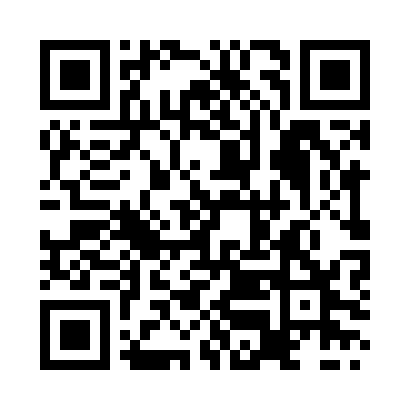 Prayer times for Bruziai, LithuaniaWed 1 May 2024 - Fri 31 May 2024High Latitude Method: Angle Based RulePrayer Calculation Method: Muslim World LeagueAsar Calculation Method: HanafiPrayer times provided by https://www.salahtimes.comDateDayFajrSunriseDhuhrAsrMaghribIsha1Wed3:055:401:216:339:0311:302Thu3:045:381:216:359:0511:313Fri3:035:361:216:369:0711:314Sat3:025:341:216:379:0911:325Sun3:015:321:216:389:1111:336Mon3:015:301:216:399:1311:347Tue3:005:271:216:409:1511:358Wed2:595:251:216:429:1711:359Thu2:585:231:216:439:1911:3610Fri2:575:211:216:449:2111:3711Sat2:565:191:216:459:2311:3812Sun2:565:181:216:469:2511:3913Mon2:555:161:216:479:2611:3914Tue2:545:141:216:489:2811:4015Wed2:535:121:216:499:3011:4116Thu2:535:101:216:509:3211:4217Fri2:525:081:216:519:3411:4318Sat2:515:071:216:529:3611:4319Sun2:515:051:216:539:3711:4420Mon2:505:031:216:549:3911:4521Tue2:495:021:216:559:4111:4622Wed2:495:001:216:569:4211:4623Thu2:484:591:216:579:4411:4724Fri2:484:571:216:589:4611:4825Sat2:474:561:216:599:4711:4926Sun2:474:551:217:009:4911:4927Mon2:464:531:217:019:5011:5028Tue2:464:521:227:029:5211:5129Wed2:464:511:227:029:5311:5230Thu2:454:501:227:039:5511:5231Fri2:454:481:227:049:5611:53